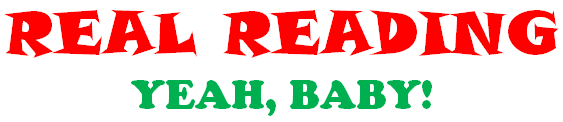 Still and quietEyes tracking the writingChoosing a spot by myselfGetting comfy sitting/laying downQuietly laughing at the funny bits in the storySlow page turns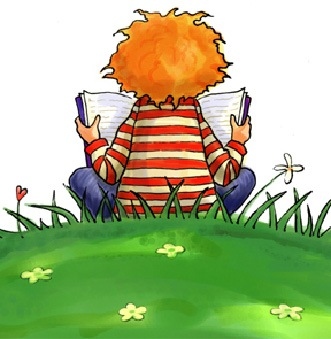 Settling quicklyFinger tracking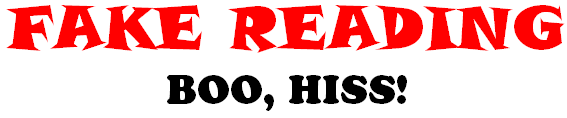 Flicking through pagesLooking over someone else’s shoulderLooking around the roomChecking teacher to see if she’s lookingSitting next to a friendTaking a long time to choose a book